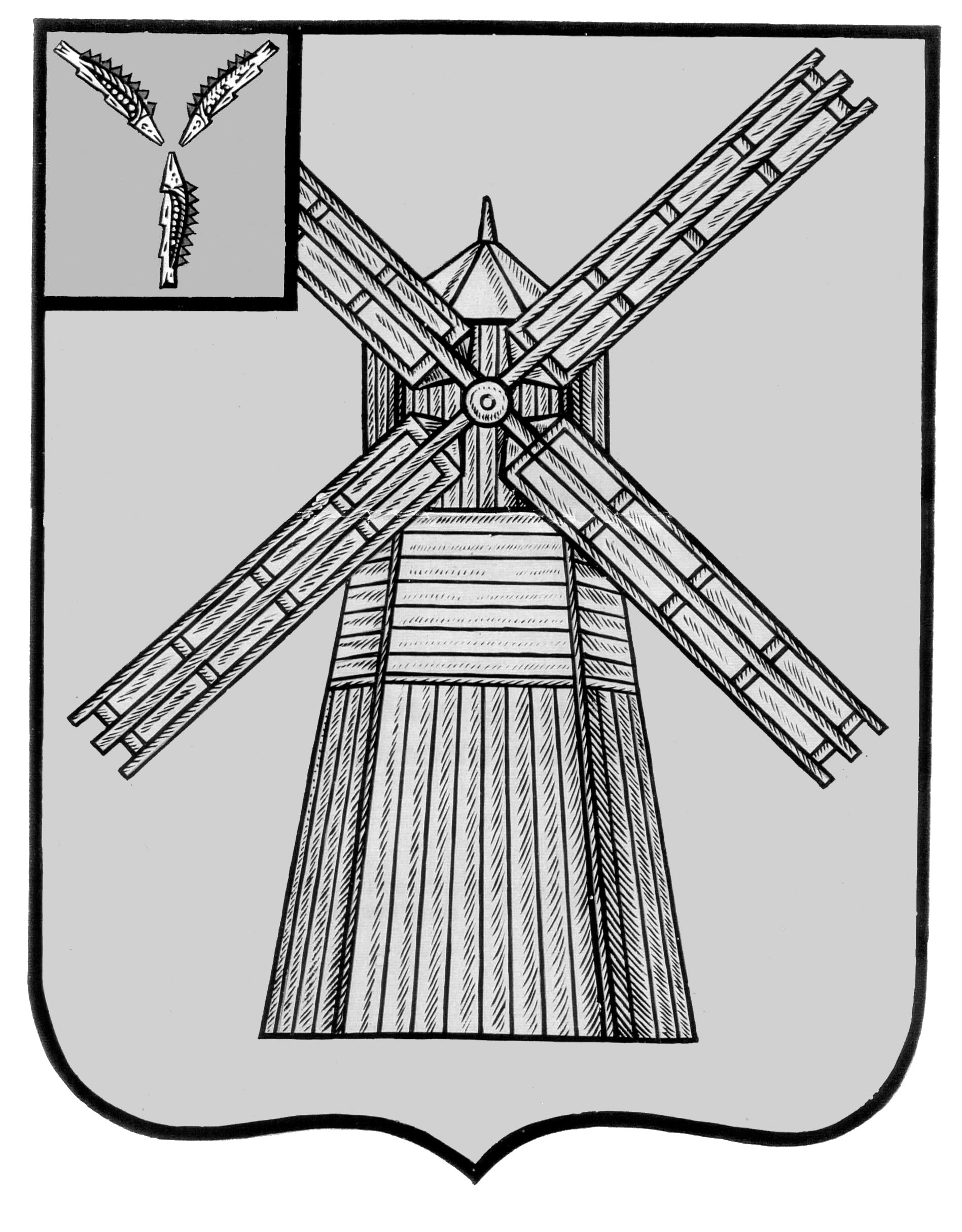 АДМИНИСТРАЦИЯ ПИТЕРСКОГО МУНИЦИПАЛЬНОГО РАЙОНА САРАТОВСКОЙ ОБЛАСТИП О С Т А Н О В Л Е Н И Еот 31 января 2024 года №32с. ПитеркаО внесении изменений в постановление администрации Питерского муниципального района от 28 марта 2023 года №138В связи с изменениями	 кадрового состава, руководствуясь Уставом Питерского муниципального района, администрация муниципального районаПОСТАНОВЛЯЕТ:Внести в постановление главы администрации муниципального района от 28 марта 2023 года №138 «О создании межведомственного Совета по защите прав потребителей при администрации Питерского муниципального района» следующие изменения:1.1. Приложение №1 к постановлению главы администрации муниципального района от 28 марта 2023 года №138 изложить в новой редакции согласно приложению.2. Настоящее постановление вступает в силу со дня опубликования и подлежит размещению на официальном сайте администрации муниципального района в информационно-телекоммуникационной сети «Интернет» по адресу: http://питерка.рф/.3. Контроль за исполнением настоящего распоряжения возложить на заместителя главы администрации муниципального района по экономике, управлению имуществом и закупкам.Глава муниципального района 						   Д.Н.ЖивайкинПриложение к постановлению администрации муниципального района от 31 января 2024 года №32«Приложение №1 к постановлению главы администрации муниципального района от 28 марта 2023 года №138СОСТАВмежведомственного Совета по защите прав потребителей при администрации Питерского муниципального района (далее - Совет)Строганова Н.В.- заместитель главы администрации муниципального
района по экономике, управлению имуществом и
закупкам, председатель Совета;Фирсова Л.И.- главный специалист экономического сектора администрации Питерского муниципального района, секретарь Совета.Члены совета:Андреева И.А.- начальник отдела по делам сельского хозяйства
администрации муниципального района;Болтнева О.А.- начальник муниципального учреждения «Управление образования» администрации Питерского муниципального района;Брусенцева Т.В.- заместитель главы администрации муниципального
района по социальной сфере;Желудков А.В.- генеральный директор муниципального унитарного предприятия "Питерское" Питерского муниципального района Саратовской области;Машенцев В.В.- главный редактор муниципального унитарного предприятия «Редакция газеты «Искра»;Насека А.Е.- ведущий специалист по делам физической культуры администрации Питерского муниципального района.Орлова Г.В.- начальник территориального центра занятости населения по Питерскому району ГКУ СО «Центр занятости населения Саратовской области» (по согласованию);Безменова Т.А.- и.о. начальника Управления культуры и кино администрации Питерского муниципального района;Рябов А.В.- главный врач ГУЗ СО «Питерская районная больница» (по согласованию);Сорокина Л.В.- начальник ОГУ «Питерская районная станция по борьбе с болезнями животных» (по согласованию).ВЕРНО: Руководитель аппарата администрациимуниципального района                  А.А. Строганов